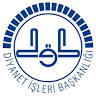 HİCRİ AYMİLADİ AYGÜNİMSAKGÜNEŞÖĞLEİKİNDİAKŞAMYATSI01 RAMAZAN06 HAZİRANPAZARTESİ03:0204:5012:2516:1619:4721:262 RAMAZAN7 HAZİRANSALI03:0204:5012:2516:1619:4721:263 RAMAZAN8 HAZİRANÇARŞAMBA03:0104:5012:2516:1619:4821:274 RAMAZAN9 HAZİRANPERŞEMBE03:0104:4912:2516:1719:4921:285 RAMAZAN10 HAZİRANCUMA03:0104:4912:2616:1719:4921:296 RAMAZAN11 HAZİRANCUMARTESİ03:0004:4912:2616:1719:5021:297 RAMAZAN12 HAZİRANPAZAR03:0004:4912:2616:1719:5021:308 RAMAZAN13 HAZİRANPAZARTESİ03:0004:4912:2616:1719:5021:309 RAMAZAN14 HAZİRANSALI03:0004:4912:2616:1819:5121:3110 RAMAZAN15 HAZİRANÇARŞAMBA03:0004:4912:2716:1819:5121:3111 RAMAZAN16 HAZİRANPERŞEMBE03:0004:4912:2716:1819:5221:3212 RAMAZAN17 HAZİRANCUMA03:0004:4912:2716:1819:5221:3213 RAMAZAN18 HAZİRANCUMARTESİ03:0004:5012:2716:1919:5221:3314 RAMAZAN19 HAZİRANPAZAR03:0004:5012:2816:1919:5321:3315 RAMAZAN20 HAZİRANPAZARTESİ03:0004:5012:2816:1919:5321:3316 RAMAZAN21 HAZİRANSALI03:0004:5012:2816:1919:5321:3417 RAMAZAN22 HAZİRANÇARŞAMBA03:0104:5012:2816:2019:5321:3418 RAMAZAN23 HAZİRANPERŞEMBE03:0104:5112:2816:2019:5321:3419 RAMAZAN24 HAZİRANCUMA03:0104:5112:2916:2019:5421:3420 RAMAZAN25 HAZİRANCUMARTESİ03:0204:5112:2916:2019:5421:3421 RAMAZAN26 HAZİRANPAZAR03:0204:5212:2916:2019:5421:3422 RAMAZAN27 HAZİRANPAZARTESİ03:0204:5212:2916:2119:5421:3423 RAMAZAN28 HAZİRANSALI03:0304:5212:2916:2119:5421:3424 RAMAZAN29 HAZİRANÇARŞAMBA03:0404:5312:3016:2119:5421:3425 RAMAZAN30 HAZİRANPERŞEMBE03:0404:5312:3016:2119:5421:3426 RAMAZAN01 TEMMUZCUMA03:0504:5412:3016:2119:5421:33                                                    KADİR GECESİ                                                    KADİR GECESİ                                                    KADİR GECESİ                                                    KADİR GECESİ                                                    KADİR GECESİ                                                    KADİR GECESİ                                                    KADİR GECESİ                                                    KADİR GECESİ                                                    KADİR GECESİ27 RAMAZAN2 TEMMUZCUMARTESİ03:0504:5412:3016:2119:5421:3328 RAMAZAN3 TEMMUZPAZAR03:0604:5512:3016:2119:5321:3329 RAMAZAN4 TEMMUZPAZARTESİ03:0704:5512:3116:2219:5321:325 TEMMUZ SALI RAMAZAN BAYRAMININ 1. GÜNÜDÜR5 TEMMUZ SALI RAMAZAN BAYRAMININ 1. GÜNÜDÜR5 TEMMUZ SALI RAMAZAN BAYRAMININ 1. GÜNÜDÜR5 TEMMUZ SALI RAMAZAN BAYRAMININ 1. GÜNÜDÜR5 TEMMUZ SALI RAMAZAN BAYRAMININ 1. GÜNÜDÜR5 TEMMUZ SALI RAMAZAN BAYRAMININ 1. GÜNÜDÜR5 TEMMUZ SALI RAMAZAN BAYRAMININ 1. GÜNÜDÜR5 TEMMUZ SALI RAMAZAN BAYRAMININ 1. GÜNÜDÜR5 TEMMUZ SALI RAMAZAN BAYRAMININ 1. GÜNÜDÜRBAYRAM NAMAZI VAKTİ      05:46BAYRAM NAMAZI VAKTİ      05:46BAYRAM NAMAZI VAKTİ      05:46BAYRAM NAMAZI VAKTİ      05:46BAYRAM NAMAZI VAKTİ      05:46BAYRAM NAMAZI VAKTİ      05:46BAYRAM NAMAZI VAKTİ      05:46BAYRAM NAMAZI VAKTİ      05:46BAYRAM NAMAZI VAKTİ      05:462016 YILI FİTRE MİKTARI 15.00 TL DİR.2016 YILI FİTRE MİKTARI 15.00 TL DİR.2016 YILI FİTRE MİKTARI 15.00 TL DİR.2016 YILI FİTRE MİKTARI 15.00 TL DİR.2016 YILI FİTRE MİKTARI 15.00 TL DİR.2016 YILI FİTRE MİKTARI 15.00 TL DİR.2016 YILI FİTRE MİKTARI 15.00 TL DİR.2016 YILI FİTRE MİKTARI 15.00 TL DİR.2016 YILI FİTRE MİKTARI 15.00 TL DİR.